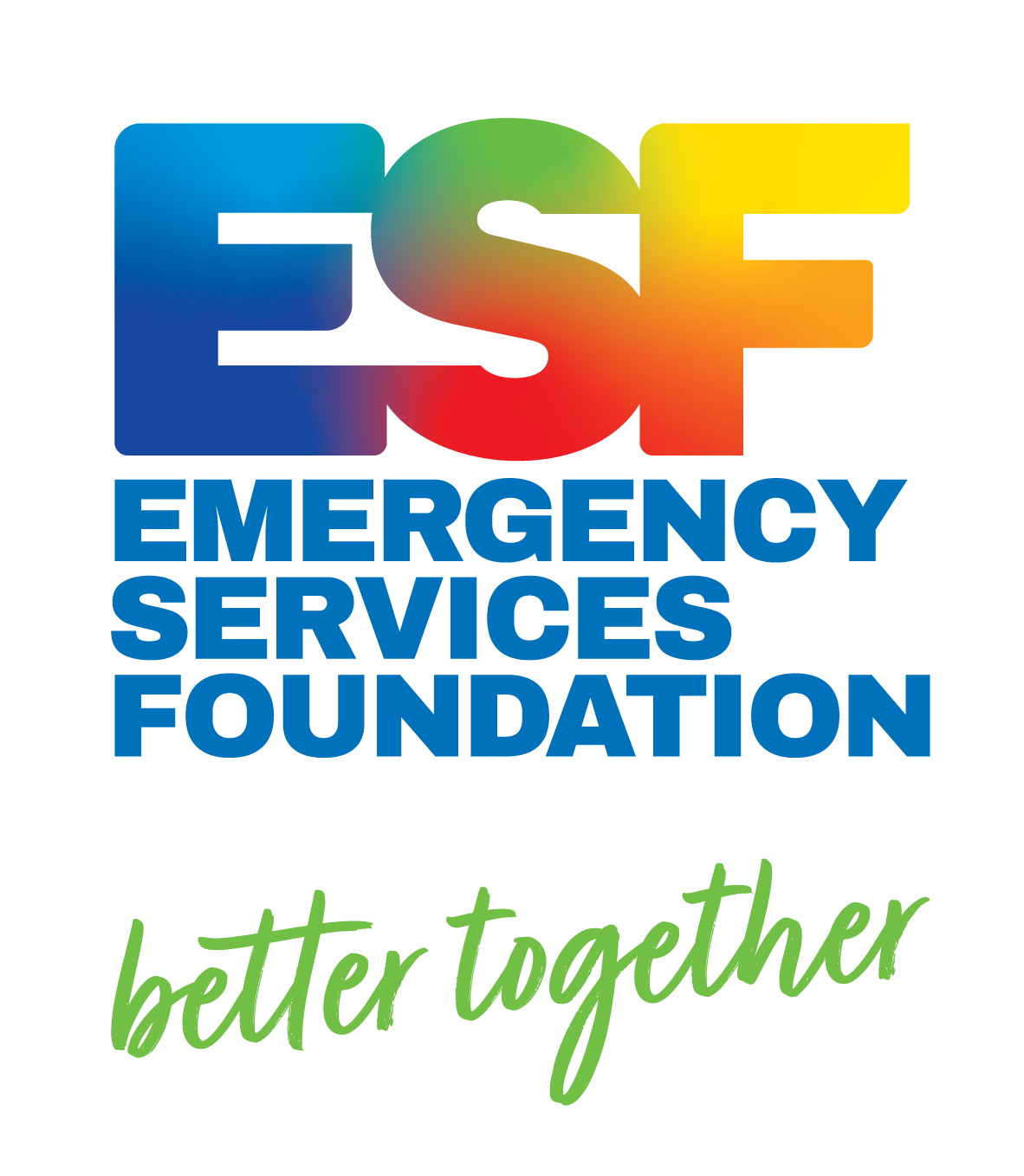 More Than “Thank You”:Recommendations For a Volunteer Recognition Program For the Victorian Emergency Services SectorSponsored by the Emergency Services FoundationAuthors:Dylan Connors Dan DiVecchiaKaren HoAdvisors: Professor Lorraine Higgins, WPIProfessor Uma Kumar, WPIProject Work: October 21 - December 11, 2020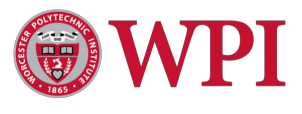 Supplementary Materials for an Interactive Qualifying Project submitted to the Faculty of Worcester Polytechnic Institute in partial fulfillment of the requirements for the Degree of Bachelor of Science.​Table of ContentsSupplemental Material-A: Author ContributionsSupplemental Material-B: Meeting/Interview LogSupplemental Material-C: Organizations of InterestSupplemental Material-D: Forms of Recognition/New Ideas MasterlistSupplemental Material-E: Forms of Recognition: Organization ExamplesSupplemental Material-F: Interview/Focus Group PreambleDylanDanKarenChief EditorChief EditorAbstractAbstractAcknowledgementsAcknowledgementsIntroduction (A Need for Volunteer Recognition)Introduction (A Need for Volunteer Recognition)BackgroundBackgroundBackgroundBackgroundBackgroundThe Psychology of Volunteerism and the Desire for RecognitionThe Psychology of Volunteerism and the Desire for RecognitionThe Demands Placed on Emergency Service VolunteersThe Demands Placed on Emergency Service VolunteersOccupational Trauma and a High Prevalence of Mental Health Problems in the Emergency Services SectorOccupational Trauma and a High Prevalence of Mental Health Problems in the Emergency Services SectorThe Emergency Service Foundation (ESF)The Emergency Service Foundation (ESF)The Positive Impact of Recognition on Worker Wellbeing and RetentionThe Positive Impact of Recognition on Worker Wellbeing and RetentionWays to Recognize Volunteers: Two Major Forms of RecognitionWays to Recognize Volunteers: Two Major Forms of RecognitionThe Role of Leadership in Volunteer RecognitionThe Role of Leadership in Volunteer RecognitionCurrent Formal Recognition ProgramsCurrent Formal Recognition ProgramsCurrent Informal Recognition ProgramsCurrent Informal Recognition ProgramsMethods and ResultsRoles and Experiences of Volunteers Roles and Experiences of Volunteers Importance of Volunteer RecognitionImportance of Volunteer RecognitionQualities & Components of a Good Recognition ProgramDetermine Strategies Most Appropriate for and Welcomed by VolunteersDetermine Strategies Most Appropriate for and Welcomed by VolunteersManager's PerspectiveManager's PerspectiveVolunteers PerspectiveVolunteers PerspectiveSummary of ResultsSummary of ResultsRecommendationsRecommendationsConclusionConclusion* Lighter shades mean worked on together* Lighter shades mean worked on together* Lighter shades mean worked on together* Lighter shades mean worked on together* Lighter shades mean worked on togetherContactOrganization, Position/DescriptionMeetingsTony PearceIGEM (Inspector General for Emergency Management)10/4Martin McKinnonPersonal Friend of Ms. MacKenzieWorking to create a discount card program for volunteers10/711/24Faye BendrupsVictoria SES Volunteers Association, PresidentNational SES Volunteers Association, Vice Chair10/8Emma AtkinsLife Saving Victoria (LSV), General Manager - People10/25Michael DowningKellie ShewringVictoria Council of Churches (VCC)Workforce ManagerCEO10/25Dave GarnerAmbulance Victoria (AV), First Responders Manager10/26Margaret McCarthyRed Cross Australia, Coordinator Capability and Capacity - Melbourne10/26Robert WilsonSt John Ambulance10/27Raelene WilliamsRoz LongNiki HabibisLeanne BlenkironCountry Fire Authority (CFA),Volunteer Sustainability ManagerCommunity Engagement OfficerTraining CoordinatorRegional IMT Capability Coordinator10/27Ben W PenroseEmergency Management Victoria Marine Search and Rescue (EMV MSAR)10/28Andrew CrispEmergency Management Victoria (EMV), Commissioner10/29Priscilla GrimmeVictoria State Emergency Service (VicSES), Volunteer Support Officer10/29Carina NewtonESF Scholarship AlumniVicSES Section Leader - Work Health Safety & Wellbeing, North East (Hume) Region11/2David LawrenceUniversity of Western Australia, Associate Professor11/4Marcus WarnerESF Scholarship AlumniVicSES Deputy Controller – Bright Unit11/5Sue FoleyRotary Club11/24Australian/International OrganizationsEmergency Service Organizations within VictoriaRed CrossAmbulance Victoria (AV)Special Olympics of AustraliaCountry Fire Authority (CFA)United Nations (UN)Victoria State Emergency Service (VicSES)Peace CorpsLife Saving Victoria (LSV)Smith FamilyVictoria Council of Churches - Emergency Management (VCCEM)Cal FireRed CrossFormExamplesInformal/Formal/Both?NotesPraise/thanksPositive feedback from:- supervisors- peers- people affected by workBothCan be formal if publishedPraise/thanksAcknowledgement of achievements/milestones(eg, verbal, posting names to website)BothCan be formal if publishedPraise/thanksCertificatesFormalPraise/thanksPrestigious AwardsFormalPraise/thanksBanquetsFormalFormal, but the social aspect is welcomedPraise/thanksMemory itemsBothDepending on presentation methodDisplays of respect/supportBeing granted shared authorityInformalDisplays of respect/supportBeing involved in decision makingInformalDisplays of respect/supportOpportunities for professional developmentInformalDisplays of respect/supportFreedom to pursue ideas for organization improvementInformalDisplays of respect/supportLunch with leadershipInformalDisplays of respect/supportPeer support(e.g., support after difficult shifts)InformalDisplays of respect/supportCheck-ins from supervisors/leaders(e.g., consideration of personal situations, training progress, confidence in abilities)InformalLearning about impact of workLetters/cards from people they have helpedInformalLearning about impact of workPublished newspaper articles showing the impact of work as well as the sacrifices madeFormalLearning about impact of workStories on website defining the impact of work with interwoven volunteer appreciationFormalLearning about impact of workUpdates from organization/supervisor(e.g., newsletters w/ # of people helped that month)BothImprove Social MediaVerifiedFormalImprove Social MediaStronger AdvertisementFormalDiscount Programe.g., Member LinkFormalDiscount ProgramNew ProgramFormalMcKinnonDiscount Programorganizations join and provide discounts as it is positive for business if they show support of the volunteering communityFormalNewspaper/Local PaperHow has the volunteer work made an impactUse of story telling with work of volunteers interwoven into the writing. Allows the volunteer to feel recognized while not being singled out.FormalNewspaper/Local PaperHow has the volunteer work made an impactUse of powerful imagesFormalNewspaper/Local PaperHow has the volunteer work made an impactImpact report emails could also be sent to volunteers highlighting the impact of their workInformalNewspaper/Local PaperHow has the volunteer work made an impactmain message is to convey the sacrifice the volunteers makeFormalSupervisor training regarding recognitionregular individual meetings between supervisors and volunteers were appreciation can be expressed and volunteers can explain comments, questions, or concernsInformalSupervisor training regarding recognitionSimple things managers can do to support wellbeing of volunteersInformalSchool Children AppreciationCard creation in class for volunteersFormalSchool Children AppreciationHow these children have been impacted by the volunteer workBothSchool Children AppreciationPotential for children to make card for family membersInformalSchool presentations to student audience by volunteersStudents see the work of the volunteersFormalSchool presentations to student audience by volunteerspotential for recruitingFormalSchool presentations to student audience by volunteersOpportunity for students to informally thank these volunteersInformalSchool presentations to student audience by volunteersvolunteers get a chance to show what experiences they must endureFormalInvolvement in paradesFormalDonate in volunteers name to charityOrganizations donate in the names of volunteers to organizations that they desire when they have performed outstanding actions or achievementsFormalOpen House/ExpoVolunteers able to interact with community members in informal conversationsInformalOpen House/ExpoFire Museum locationBothfosters informalOpen House/ExpoFamilies of volunteers able to interact as wellInformalOpen House/ExpoDeeper connections within the volunteer organization can be madeInformalProvide a Job Reference programVolunteers will be able to gain valuable relationships with coworkers and become closer with one anotherFormalSocial AspectProvide a Job Reference programWill be used by Volunteers for paid positions and make it easier for them to find new jobs and meaningsFormalSporting/ Entertainment eventsseason ticket holders able to donate ticketsBothdepends on framingSporting/ Entertainment eventspublic recognition events at games (create a structure for these organizations to contact and work with volunteer orgs easier)FormalOrganizationsFormalInformalOtherAdditional CommentsRed Cross- Certificate of Merit Award- Red Cross Life saving Award- Marine Rescue Hero-Wilderness Rescue Hero-Transportation Safety Hero- personal appreciation by manager- personal phone calls- manager-->volunteer relationships- Explanation on impact of workThe Red Cross is a modelOrganization strong forms ofrecognition both formally and informally.This organization is applicable as it is aemergency response organization thatcan be applied to the VictorianEmergency Service Sector.UN- Online Volunteering Award-Sheikh Isa bin Khalifa Award forVolunteer Work- International Volunteer dayUnknownThe UN provides a solid foundation for aformal recognition program although the extentof the UN's use of informal Recognition isunknown.Special Olympics of Australia-Athlete of the Year-Young Athlete of the Year (16 - 26 years old)-Coach of the Year-Young Coach of the Year (16 - 26 years old)-Volunteer of the Year-Young Volunteer of the Year (16 - 26 years old)-Community Hero-Managers and supervisors use a wide arrayof informal methods including butnot limited to personal thank yous-this comes from both the volunteer managersand the athletes and othersThis organization is model in the use of a new form of recognition. They use the method of showing the volunteers how their work has made an impact. On the website they have stories that show positive impact that the volunteer work has had on the athletes. The volunteers are not singled out but the appreciation is interwoven into the response.This organization shows strong forms of informal appreciationthis comes from the athletes as well as others withinthe organization. Additionally there method of showing thevolunteers how there work has made a difference is verysuccessful as well.Peace Corps-Incentive Rewards Program-Paul D. Coverdell Fellows Program-Sargent Shriver Award-The Loret Miller Ruppe Award-Harris Wofford Global Citizen AwardUnknownThe Peace Corps have many forms of formal recognition that is publicized but has little to none public information shown of informal recognition. If able to speak with a representative, What is the retention rate of your volunteers like? Are the people returning older or younger?Volunteer Australia-Collaboration Community Impact Award -Employee Volunteer Program Award -Excellence in Grassroots Organisation Award -Inclusion Award-"Provide a warm welcome for each new volunteer-Ask volunteers for their opinions when developing new policies and strategies-Involve volunteers in morning teas and coffee breaks"Volunteering in Australia is vital to the sustainability of Australia and the emergency service sector, without volunteering natural disaster will go unattended. Volunteer Australia has multiple programs in place, however, they lack a strong informal approach, the informal category was just merely suggestion they had but had yet to actively implementThe Smith Family-Sponsors receive a profile written by their sponsored child-Tax deduction slip for any donations-Welcome Packet- Opportunity to write to their sponsored studentThe purpose of this study, sponsored by the Emergency Services Foundation (ESF) of Victoria, Australia, is to determine possible forms of recognition that may help improve the wellbeing of emergency service volunteers. We are particularly interested in how volunteers feel about being acknowledged for their work and what forms of recognition they desire the most. Recommendations for a recognition program will be made based on the information gathered.Study results will be published on our university website (WPI) and shared with ESF administration. If  you choose to participate in this interview you are free to end the interview at any time and you can choose to not answer any questions. You will not be identified by name in the report, but by a pseudonym associated with your organization (ex. CFA Volunteer 1). If you wish to have your interview removed from our records after your interview, please contact us at the email address provided and we will do so. By remaining on this video call, you acknowledge your willingness to participate in the interview, which should take approximately 1 hour. Audio from the interview will be recorded, but will not be available to anyone outside of our research team and will only be used for the sake of this study. If you have further questions about this study or wish to read our final report, please contact us at gr-ESFB20@wpi.edu or our WPI faculty advisors at ldh@wpi.edu (Prof. Lorraine Higgins) and kumar@wpi.edu (Prof. Uma Kumar).Thank you for your participation.